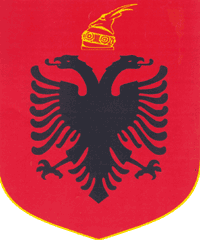 REPUBLIKA E SHQIPERISEKOMISIONI QENDROR I ZGJEDHJEVEV E N D I MPËR SHPËRNDARJEN E MANDATEVE PËR KËSHILLIN E BASHKISË DEVOLL, QARKU KORCE PËR ZGJEDHJET PËR ORGANET E QEVERISJES VENDORE TË DATËS 21.06.2015Komisioni Qendror i Zgjedhjeve në mbledhjen e datës 09.07.2015, me pjesëmarrjen e:Lefterije	LUZI 		KryetarDenar		BIBA 		Zv.KryetarEdlira 		JORGAQI 	AnëtarGëzim 		VELESHNJA 	AnëtarHysen 		OSMANAJ 	AnëtarKlement         ZGURI 	AnëtarVera		SHTJEFNI 	AnëtarShqyrtoi çështjen me OBJEKT: 	Shpërndarjen e mandateve për këshillin e Bashkisë DEVOLL, Qarku KORCE, në zgjedhjet për Organet e Qeverisjes Vendore të datës 21 qershor 2015. BAZË LIGJORE: 	Neni 21, pika 7 dhe neni 166, pika 3, të ligjit Nr.10019, datë 29.12.2008 “Kodi Zgjedhor i Republikës së Shqipërisë” , i ndryshuar.KQZ pasi shqyrtoi dokumentacionin e paraqitur dhe dëgjoi diskutimet e përfaqësuesve të partive politikeVËRENKZAZ Nr.70 me vendimin nr.221, datë 24.06.2015, ka miratuar Tabelën Përmbledhëse të Rezultatit për këshill të Bashkia DEVOLL, Qarku KORCE. Kundër këtij vendimit të KZAZ  Nr.70 branda afateve ligjore, asnjë subjekt zgjedhor nuk bëri ankim. Në mbështetje të nenit 166, pika 3, të Kodit Zgjedhor të Republikës së Shqipërisë, KQZ-ja përllogarit shpërndarjen e mandateve për këshillin. Rezultati për këshillin e Bashkia DEVOLL për koalicionet, partitë që konkurojnë më vete dhe kandidatët e propozuar nga zgjedhësit është si më poshtë:Në bazë të nenit 162, pika 2, numri i votave të vlefshme në nivel zone zgjedhore të secilit subjekt pjesëtohet në mënyrë të vazhdueshme me numra natyrorë të njëpasnjëshëm, të quajtur pjesëtues, duke filluar me numrin 1 dhe duke përfunduar me numrin natyror që i korrespondon numrit të mandateve që shpërndahen në këshillin e Bashkia DEVOLL, që në bazë të shkresës të Prefektit të Qarku KORCE Nr.443/1, datë 8.04.2015 është  21.
Sipas nenit 162, pika 4, herësit e përftuar nga çdo pjesëtim, renditen nga herësi më i madh tek ai më i vogël, duke renditur përkrah tyre subjektin, të cilit i përket herësi përkatës. Në bazë të nenit 162, pika 5, një subjekt zgjedhor përfiton një numër mandatesh të barabartë me numrin e herësve të përfshirë në listën e përcaktuar më sipër.Nga kryerja e veprimeve të mësipërme marrim rezultatin për shpërndarjen e mandateve si më poshtë:Në mbështetje të nenit 163 të Kodit Zgjedhor të Republikës së Shqipërisë, KQZ-ja duhet të përllogarit edhe shpërndarjen e mandateve brenda koalicioneve që kanë fituar mandate për këshillin përkatës.
Rezultati për këshillin e Bashkia DEVOLL për partitë politike të koalicionit Aleanca për Shqipërinë Europiane është si më poshtë.Në bazë të nenit 163, pika 2, numri i votave të vlefshme të secilës parti pjesëtohet në mënyrë të vazhdueshme me numra natyrorë tek të njëpasnjëshëm, të quajtur pjesëtues, duke filluar me numrin 1 dhe duke përfunduar me numrin natyror që i korrespondon dyfishit të numrit të mandateve që shpërndahen në këshillin e Bashkia DEVOLL për koalicionin në fjalë.Sipas nenit 163, pika 3, herësit e përftuar nga çdo pjesëtim, renditen nga herësi më i madh tek ai më i vogël, duke renditur përkrah tyre subjektin, të cilit i përket herësi përkatës. Renditja vazhdon derisa të renditen aq herës sa është numri i mandateve që shpërndahen për koalicionin në këshillin e Bashkia DEVOLL, pra 15. Nga kjo renditje marrim rezultatin si më poshtë:Rezultati për këshillin e Bashkia DEVOLL për partitë politike të koalicionit Aleanca Popullore Për Punë dhe Dinjitet eshtë si më poshtë.Në bazë të nenit 163, pika 2, numri i votave të vlefshme të secilës parti pjesëtohet në mënyrë të vazhdueshme me numra natyrorë tek të njëpasnjëshëm, të quajtur pjesëtues, duke filluar me numrin 1 dhe duke përfunduar me numrin natyror që i korrespondon dyfishit të numrit të mandateve që shpërndahen në këshillin e Bashkia DEVOLL për koalicionin në fjalë.Sipas nenit 163, pika 3, herësit e përftuar nga çdo pjesëtim, renditen nga herësi më i madh tek ai më i vogël, duke renditur përkrah tyre subjektin, të cilit i përket herësi përkatës. Renditja vazhdon derisa të renditen aq herës sa është numri i mandateve që shpërndahen për koalicionin në këshillin e Bashkia DEVOLL, pra 6. Nga kjo renditje marrim rezultatin si më poshtë:Në bazë të nenit 163, pika 5, dhe të nenit 166, pika 3, të Kodit Zgjedhor, KQZ-ja pas përfundimit të procedurës për ndarjen e mandateve për cdo parti politike, përcakton mandatet nominale për çdo parti politike, në bazë të renditjes në listat shumemërore të partive politike të miratuara nga KZAZ   nr.70.PËR KËTO ARSYEKomisioni Qendror i Zgjedhjeve, bazuar në nenin 21, pika 1  dhe nenin 166, pika 3, të ligjit Nr.10019 datë 29.12.2009 “Kodi Zgjedhor i Republikës së Shqipërisë”, i ndryshuar.V E N D 0 S I:Të shpërndajë mandatet për koalicionet zgjedhore dhe partitë politike që konkurojnë më vete, për këshillin e Bashkisë DEVOLL, Qarku KORCE, si më poshtë:Të shpërndajë mandatet partive politike brenda koalicioneve si më poshtë:Të shpallë kandidatët fitues nga listat shumemërore të partive politike, të miratuara nga KZAZ  Nr.70 për këshillin e Bashkisë DEVOLL, Qarku KORCE, si më poshtë:  Ky vendim hynë në fuqi menjëherë.Kundër këtij vendimi, mund të bëhet ankim në Kolegjin  Zgjedhor të Gjykatës së Apelit Tiranë, brenda pesë ditëve nga shpallja e tij.Lefterije	LUZI 			KryetarDenar		BIBA 			Zv.KryetarEdlira 		JORGAQI 		AnëtarGëzim 	VELESHNJA 		AnëtarHysen 	OSMANAJ 		AnëtarKlement         ZGURI 		AnëtarVera		SHTJEFNI 		AnëtarNr.Subjekti zgjedhorVotaPërqind1Aleanca për Shqipërinë Europiane1299868,81%2Aleanca Popullore Për Punë dhe Dinjitet560329,66%3Partia Socialdemokrate e Shqipërisë1130,60%4Partia Bashkimi per te Drejtat e njeriut1760,93%Totali18890100,00%Aleanca për Shqipërinë Europiane15Aleanca Popullore Për Punë dhe Dinjitet6Nr.Aleanca për Shqipërinë EuropianeVota47Lëvizja Socialiste për Integrim306423Partia Socialiste e Shqipërisë287134Partia Drejtësi,Integrim dhe Unitet168148Partia Demokracia e Re Europiane71838Partia e Gjelbër66233Partia e Reformave Demokratike Shqiptare44740Partia Demokracia Sociale43631Partia Socialpunëtore Shqiptare41928Partia Ardhmëria Shqiptare34258Partia Demokristiane e Shqipërisë28043Partia Ligj dhe Drejtësi24836Aleanca e Maqedonasve për Integrim Europian23057Partia Socialiste e Moderuar19232Fryma e Re Demokratike19126Partia Aleanca Demokristiane e Shqipërisë18950Partia G9918537Aleanca për Demokraci dhe Solidaritet18444Aleanca Arbnore Kombëtare16227Partia Personat me Aftësi të Kufizuar14441Partia Forca Rinia14129Partia Rruga e Lirisë9430Partia Socialiste e Vërtetë 916956Partia e Punës e Shqipërisë4453Aleanca Demokratike5Totali12998Nr.Aleanca për Shqipërinë EuropianeMandate47Lëvizja Socialiste për Integrim423Partia Socialiste e Shqipërisë434Partia Drejtësi,Integrim dhe Unitet248Partia Demokracia e Re Europiane138Partia e Gjelbër133Partia e Reformave Demokratike Shqiptare140Partia Demokracia Sociale131Partia Socialpunëtore Shqiptare1Totali15Nr.Aleanca Popullore Për Punë dhe DinjitetVota15Partia Demokratike349813Partia Republikane56816Partia Balli Kombëtar52217Partia Konservatore3868Partia Lëvizja për Zhvillim Kombëtar24118Partia Bashkimi Liberal Demokrat14110Partia Balli Kombëtar Demokrat13512Partia Lëvizja e Legalitetit627Partia e të Drejtave të Mohuara e Re3021Partia Agrare Ambientaliste e Shqipërisë20Totali5603Nr.Aleanca Popullore Për Punë dhe DinjitetMandate15Partia Demokratike413Partia Republikane116Partia Balli Kombëtar1Totali6Aleanca për Shqipërinë Europiane15Aleanca Popullore Për Punë dhe Dinjitet62.1 Aleanca për Shqipërinë Europiane1547Lëvizja Socialiste për Integrim423Partia Socialiste e Shqipërisë434Partia Drejtësi,Integrim dhe Unitet248Partia Demokracia e Re Europiane138Partia e Gjelbër133Partia e Reformave Demokratike Shqiptare140Partia Demokracia Sociale131Partia Socialpunëtore Shqiptare12.2 Aleanca Popullore Për Punë dhe Dinjitet615Partia Demokratike413Partia Republikane116Partia Balli Kombëtar1Aleanca për Shqipërinë Europiane47Lëvizja Socialiste për Integrim1FESTIM VEBI KASO2MIMOZA MYRVET AGOLLI3ERINDA ALEKS NASTO4ALBERT JANI LILO23Partia Socialiste e Shqipërisë1MERITA BEQIR CANE2ARBEN HAJDER BEGOLLI3PELLUMB TAIR AGOLLI4IMELDA RAIF CANI34Partia Drejtësi,Integrim dhe Unitet1OLJANA PETRAQ ÇOMKA2TRIFON SHYQYRI MERAKU48Partia Demokracia e Re Europiane1ALDO FLORENC SHPUZA38Partia e Gjelbër1ERLIN VALTER AGOLLI33Partia e Reformave Demokratike Shqiptare1RIGERTI SAIMIR GJYLI40Partia Demokracia Sociale1PERLAT SKENDER XHACI31Partia Socialpunëtore Shqiptare1ENVER ELMAS MANOKUAleanca Popullore Për Punë dhe Dinjitet15Partia Demokratike1ARTAN NEVRUZ ZAIMI2LORETA XHEVAT PASHO3ERMIRA ALBERT RUSI4ARBEN FIQIRI MIZA13Partia Republikane1SERI AZIS ZERANI16Partia Balli Kombëtar1MUHAMET RAMADAN GJYLI